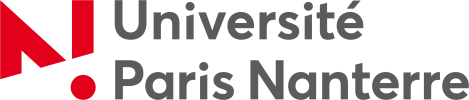 Direction de la recherche et des études doctoralesService administratif de la rechercheBâtiment René Rémond (A) 310DEMANDE DE NOMINATION EN QUALITE DE : PROFESSEUR EMERITE MAITRE DE CONFERENCES HDR EMERITE MAITRE DE CONFERENCES EMERITE	 1ère demande pour 5 ans 	 Renouvellement pour 5 ans Ce formulaire accompagné d’une demande écrite et motivée ainsi que d’un CV, est à remettre complété par l’intéressé(e), avec les avis : 1/ de la Direction de l’unité de recherche, 2/ de la Direction de l’école doctorale, à la Direction de la Recherche (dsuraud@parisnanterre.fr)L’intéressé(e) : 	Date de naissance :	Section CNU : 	Date de départ à la retraite (si 1ère demande) :	Ecole Doctorale :	Unité de recherche:	Adresse :	1/Avis de la direction de l’unité de recherche :	2/Avis de la direction de l’école doctorale :	Signature de l’intéressé(e)1/ Direction de l’unité de recherche (nom, prénom) :Avis : □ Favorable              □ DéfavorableSignature : 2/ Direction de l’école doctorale (nom, prénom) :Avis : □ Favorable              □ DéfavorableSignature :